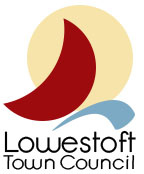 Councillor Co-option PolicyIntroduction This policy sets out the procedure to ensure there is compliance with legislation and continuity of procedures in the co-option of Councillors to Lowestoft Town Council. The co-option procedure is entirely managed by the Town Council and this policy will ensure that a fair and transparent process is carried out. Lowestoft Town Council has 20 Councillors, split across eight wards (Elm Tree, Gunton, Harbour and Normanston, Kirkley, Pakefield, St Margaret’s East, St Margaret’s West, Tom Crisp),  who typically serve a full four year term. What is Co-option The co-option of a Town Councillor can occur at:Ordinary ElectionA seat has been left vacant because no eligible candidate or insufficient candidates stood for election at the full elections, which happen every four years. Provided that those elected constitute at least a quorum (one third of the total number of Councillors).In this instance the Town Clerk will be notified of vacancies by East Suffolk Council and advised that efforts must be made to fill the vacancies by co-option. The Town Council will be notified and they must give public notice of the vacancies and intention to co-opt.The time period to complete a co-option in these circumstances is 35 days (not including weekends, public holidays and other notable days), from the election date. After 35 days, East Suffolk Council will advise the Town Council whether there will be a further election or to take other appropriate action to fill the vacancies.   If the Town Council is not quorate following an election, East Suffolk Council has powers to do anything necessary to constitute the Town Council, including the temporary appointment of Councillors pending a further election.During the four year term of CouncilA casual vacancy arises when: a Councillor fails to make their declaration of acceptance of office at the proper timea Councillor resignsa Councillor diesa Councillor becomes disqualifieda Councillor fails for six months to attend meetings of the Council including Committees or Sub-committees of which they are a member or as a representative of the Council at a meeting unless they have a ‘statutory excuse’ (broadly speaking, military service during war or an emergency) or the failure to attend is due to a reason approved by the Council.The Town Clerk will notify East Suffolk Council that a seat has fallen vacant. (However, if the vacancy is within the six months period prior to an election, then the Town Council may choose whether to fill the vacancy or not).The Notice of a Vacancy would be advertised which would give the electorate the opportunity to call for a poll (by-election). If a by-election is called within 14 days (not including weekends, public holidays and other notable days), if only one candidate is nominated they will be duly elected unopposed without a ballot. If there are two or more candidates nominated then a polling station will be set up in the ward by East Suffolk Council and the electorate of the ward will be asked to go to the polls to vote for a candidate who has put themselves forward by way of a nomination paper. Lowestoft Town Council will pay the costs of the election. If the required ten electors of the parish do not claim a poll (by-election) within the legally specified time period (currently 14 days) following publication of the Notice of Vacancy, the Town Clerk will be notified by East Suffolk Council that the vacancy can be filled by co-option. The Town Council will be notified and they must give public notice of the vacancy and intention to co-opt. Confirmation of Co-option On receipt, of written confirmation, from East Suffolk Council, the casual vacancy can be filled by means of co-option, the Town Clerk will: Advise the Town Council that the co-option process has been instigatedAdvertise the vacancy for four weeks on the Town Council notice boards and websitePromote the vacancy on social media platforms and any other relevant media and publicationsIf the vacancy is as a result of the death of a Councillor, no advertisement will be posted until after the funeral The Town Council will ensure an open and transparent co-option process and engage as fully as possible  to attract a diverse range of potential candidates.  The process for standing for co-option will be accessible and have due regard to equality and diversity.   If the Council is not satisfied that the vacancy has been adequately advertised and a sufficient diversity of candidates has not been sought, it will postpone the co-option until this is addressed. Councillors elected by co-option are full members of Lowestoft Town Council. Eligibility of Candidates The Town Council is able to consider any person to fill a vacancy provided that (see section 79 of the Local Government Act 1972): • Over 18 years of age• A British or Commonwealth Citizen or citizen of the European Union and eitherAn elector Or resided in the parish for the past 12 monthsOr within three miles (direct) of it Or occupied as an owner or tenant land or premises therein Or have their principal place of work in the parish.  There are certain disqualifications for election, of which the main are (see section 80 of the Local Government Act 1972):Holding a paid office within the Town Council; BankruptcyHaving been sentenced to a term of imprisonment (whether suspended or not) of not less than three months, without the option of a fine during the five years preceding the election; and Being disqualified under any enactment relating to corrupt or illegal practices. Candidates found to be offering inducements of any kind will be disqualified. Application ProcessAll potential candidates will be requested to put their request for consideration in writing with the following information:Confirm their eligibility (as set out in the Local Government Act 1972 section 79)Confirm that they do not meet any of the criteria to be disqualified from being a Councillor (as set out in the Local Government Act 1972 section 80) Reason for wishing to become CouncillorPrevious community and/or Council workOther skills and experience that may be relevant in support of their application Candidates will be informed it is a condition of a being a Town Councillor that a means of contact by email will be public information and that being a Town Councillor entails having contact details in the public domain. However for the purpose of co-option, private email addresses and other personal data will not be in the public domain, except for their name and the supporting information above.Following receipt of applications, the next suitable Full Council meeting will have an agenda item:'To receive written applications for the office of Town Councillor and to co-opt a candidate to fill the existing vacancy'. Applications must be received at least seven days prior to a Full Council meeting as copies of the candidates’ applications will be circulated to all Councillors by the Town Clerk, at least five clear days prior to the meeting of the Full Council, when the co-option will be considered. All such documents will be treated by the Town Clerk and all Councillors as Strictly Private and Confidential. Candidates will be sent a full agenda of the meeting at which they are to be considered for appointment, together with a copy of the Code of Conduct, Standing Orders and Financial Regulations of the Town Council. Candidates will also be informed that they will be invited to speak about their application at the meeting, should they wish to do so. At the Co-option Meeting At the co-option meeting, candidates will be given three minutes maximum to introduce themselves to Councillors, give information on their background and experience and explain why they wish to become a Lowestoft Town Councillor.All discussions will be in public and the Town Council will proceed to a vote on the acceptability of each candidate by the Town Councillors in attendance by a vote by a show of hands. In order for a candidate to be elected to the Town Council, it will be necessary for them to obtain an absolute majority of votes cast (50% + 1 of the votes available at the meeting). If there are more than two candidates and there is no candidate with an overall majority in the first round of voting the candidate with the least number of votes will drop out of the process. Further rounds of voting will then take place with the process repeated until a candidate has an absolute majority. In the case of an equality of votes, the Chair of the meeting, typically the Mayor, has a second casting vote. Once the Chair has declared the successful candidate(s) duly elected and after their declaration of acceptance of office has been signed, they may take their seat immediately.  The decision of Full Council is final. The Town Clerk will notify East Suffolk Council of the new Councillor appointment.  The successful candidate(s) must complete the ‘register of interests’ within 28 days of being elected. The form should be submitted to the Monitoring Officer at East Suffolk Council or may be completed on-line. Further details will be provided to the successful candidate(s). If insufficient candidates come forward for co-option, the vacancies will be re-advertised. RevisionsRevisionsDateAmendment